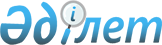 О перечне необходимых документов для подтверждения соответствия заявителя квалификационным требованиям
					
			Утративший силу
			
			
		
					Приказ Председателя Комитета лесного и охотничьего хозяйства Министерства сельского хозяйства Республики Казахстан от 19 августа 2005 года № 182. Зарегистрирован в Министерстве юстиции Республики Казахстан 13 сентября 2005 года № 3834. Утратил силу приказом Министра сельского хозяйства Республики Казахстан от 20 сентября 2010 года № 610

      Сноска. Утратил силу приказом Министра сельского хозяйства РК от 20.09.2010 № 610.      В соответствии с  постановлением Правительства Республики Казахстан от 11 апреля 2005 года N 327 "О внесении дополнений в постановления Правительства Республики Казахстан от 29 декабря 1995 года N 1894 и от 10 января 2002 года N 23" и в целях определения порядка и условий выдачи лицензий на работы по распиловке круглого леса,  ПРИКАЗЫВАЮ: 

      1. Утвердить перечень необходимых документов для подтверждения соответствия заявителя квалификационным требованиям. 

      2. Управлению по лесу и особо охраняемым природным территориям Комитета в установленном порядке направить настоящий приказ на государственную регистрацию в Министерство юстиции Республики Казахстан. 

      3. Настоящий приказ вводится в действие по истечении десяти календарных дней с момента его первого официального опубликования.        Председатель Утвержден                

приказом Председателя Комитета    

лесного и охотничьего хозяйства   

Министерства сельского хозяйства   

Республики Казахстан        

от 19 августа 2005 г. N 182     



      Перечень 

необходимых документов для подтверждения 

соответствия заявителя квалификационным требованиям 

      1. Заявление установленного образца, в соответствии с формой, утвержденной  постановлением Правительства Республики Казахстан от 29 декабря 1995 года N 1894 "О реализации Закона Республики Казахстан "О лицензировании". 

      2. Документ, подтверждающий оплату лицензионного сбора. 

      3. Копия свидетельства о государственной регистрации юридического лица - нотариально засвидетельствованная. 

      4. Копия устава (для юридических лиц) нотариально засвидетельствованная. 

      5. Копия статистической карточки (для юридических лиц) - нотариально засвидетельствованная. 

      6. Копия удостоверения личности (для физических лиц) - нотариально засвидетельствованная. 

      7. Перечень документов по кадровому составу: 

      1) для юридических лиц: 

      инженерно-технических работников - ответственных исполнителей, имеющих соответствующее высшее образование и стаж работы по специальности (лесозаготовка, деревообработка, лесное хозяйство) не менее трех лет или соответствующее среднее специальное образование и стаж работы по специальности не менее пяти лет: 

      копию диплома, засвидетельствованную нотариально; 

      копию трудовой книжки или контракта, засвидетельствованную нотариально. 

      2) для физических лиц: 

      соответствующего высшего образования и стажа работы по специальности не менее трех лет или соответствующего среднего специального образования при стаже работы по специальности не менее пяти лет: 

      копию диплома, засвидетельствованную нотариально; 

      копию трудовой книжки или контракта, засвидетельствованную нотариально. 

      8. Перечень документов по материально-технической базе: 

      1) схематический план производственного участка с указанием сортировочных площадок под пиломатериалы и место складирования отходов лесопиления; 

      2) засвидетельствованные нотариально копии технических паспортов и договоров аренды: пилорамы, подъемно-транспортных механизмов, тракторов; 

      3) засвидетельствованные нотариально копии заключений органов государственной экологической экспертизы, санитарно-эпидемиологической службы, государственного энергетического надзора по пилораме или другим видам технологического оборудования по распиловке круглого леса; 

      4) заключение территориальных органов Комитета по государственному контролю и надзору в области чрезвычайных ситуаций Министерства по чрезвычайным ситуациям Республики Казахстан, на проведение соответствующих видов работ. 

      9. Журнал учета лесопродукции согласно приложению, пронумерованный, прошнурованный, заверенный подписью и печатью заявителя. 

      10. Перечень производственно-бытовых условий, в соответствии с законодательством Республики Казахстан по безопасности и охране труда (комната отдыха, место приема пищи). 

      11. Перечень противопожарного инвентаря (пожарный щит с первичными средствами пожаротушения, пожарные емкости с песком, мотопомпы). 



   Приложение             

к перечню необходимых       

документов для подтверждения   

соответствия заявителя      

квалификационным требованиям                                     ЖУРНАЛ 

                            учета лесопродукции*                          ___________________________ 

                          (наименование лицензиата) в данном журнале пронумеровано и 

прошнуровано _____ (прописью) листов _________________ * журнал пронумеровывается, прошнуровывается, заверяется подписью и печатью лицензиата 
					© 2012. РГП на ПХВ «Институт законодательства и правовой информации Республики Казахстан» Министерства юстиции Республики Казахстан
				N 

п/п Дата 

посту- 

пления 

древе- 

сины 

на 

распи- 

ловку Наиме- 

нование 

древес- 

ной 

породы Наиме- 

нование 

постав- 

щика 

круг- 

лого 

леса и 

его 

адрес с 

указа- 

нием 

доку- 

мента, под- 

тверж- 

дающего 

поступ- 

ление 

кругло- 

го леса Объем 

пос- 

тупив- 

шего 

круг- 

лого 

леса, 

м 3 Выход лесо- 

продукции, м 3 Выход лесо- 

продукции, м 3 Выход лесо- 

продукции, м 3 Дата 

и N 

доку- 

мента 

реали- 

зации 

гото- 

вой 

про- 

дукции N 

п/п Дата 

посту- 

пления 

древе- 

сины 

на 

распи- 

ловку Наиме- 

нование 

древес- 

ной 

породы Наиме- 

нование 

постав- 

щика 

круг- 

лого 

леса и 

его 

адрес с 

указа- 

нием 

доку- 

мента, под- 

тверж- 

дающего 

поступ- 

ление 

кругло- 

го леса Объем 

пос- 

тупив- 

шего 

круг- 

лого 

леса, 

м 3 пи- 

ло- 

ма- 

те- 

ри- 

ал  гор- 

быль от- 

хо- 

ды Дата 

и N 

доку- 

мента 

реали- 

зации 

гото- 

вой 

про- 

дукции 1 2 3 4 5 6 7 8 9 